Publicado en 20001 el 14/12/2017 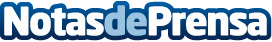 Ana Orbegozo, Premio COEGI 2017 al Desarrollo de la Profesión EnfermeraLa Directora de Enfermería de Matia Fundazioa recibirá mañana en San Sebastián el reconocimiento del Colegio Oficial de Enfermería de Gipuzkoa por su contribución al avance de la profesión, especialmente en el ámbito de la enfermería geriátrica. La entrega del galardón coincidirá con la Cena Anual de Navidad de la enfermería guipuzcoana en la que, el Colegio hará entrega del 0,7% de su presupuesto al proyecto Zaporeak vin y a la Asociación SonageDatos de contacto:Comunicación Colegio de Enfermería de Gipuzkoa943223750Nota de prensa publicada en: https://www.notasdeprensa.es/ana-orbegozo-premio-coegi-2017-al-desarrollo Categorias: Medicina País Vasco Premios http://www.notasdeprensa.es